Дельта-15/1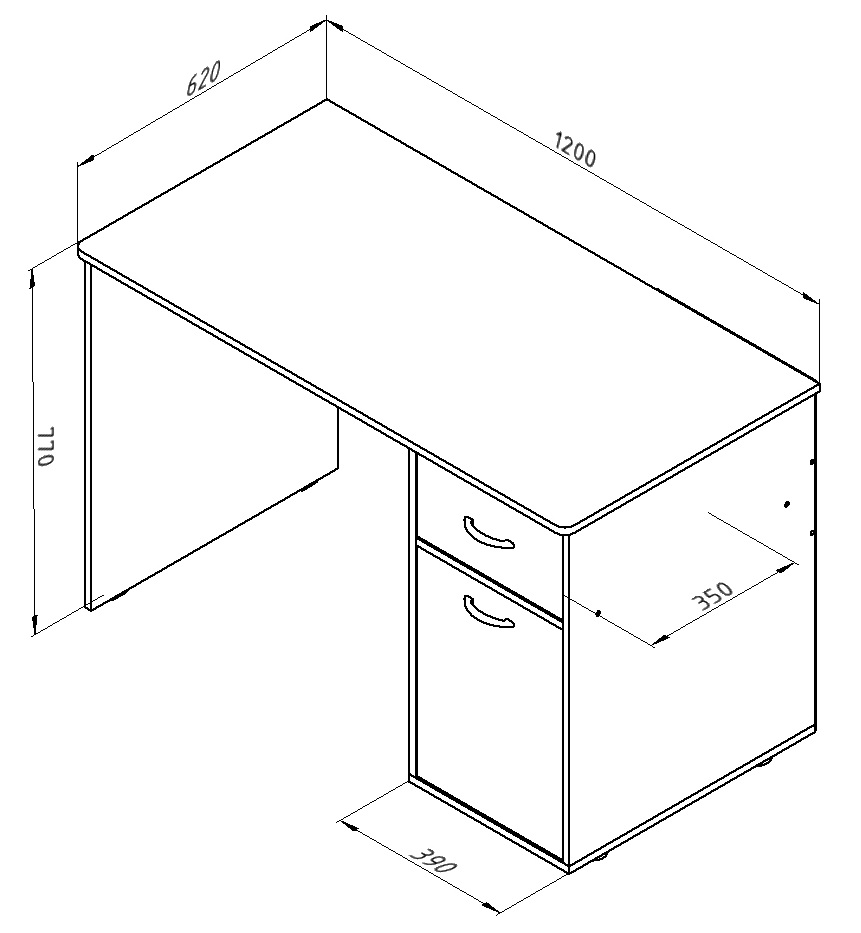  Описание:Письменный стол - это удобное рабочее место для детской комнаты. Этот предмет мебели включает в себя вместительный выдвижной ящик, а также за распашной дверью полка, на которых удобно хранить книги и канцелярские принадлежности. Стол универсальный, поэтому при сборке можно выбрать левое или правое расположение тумбы.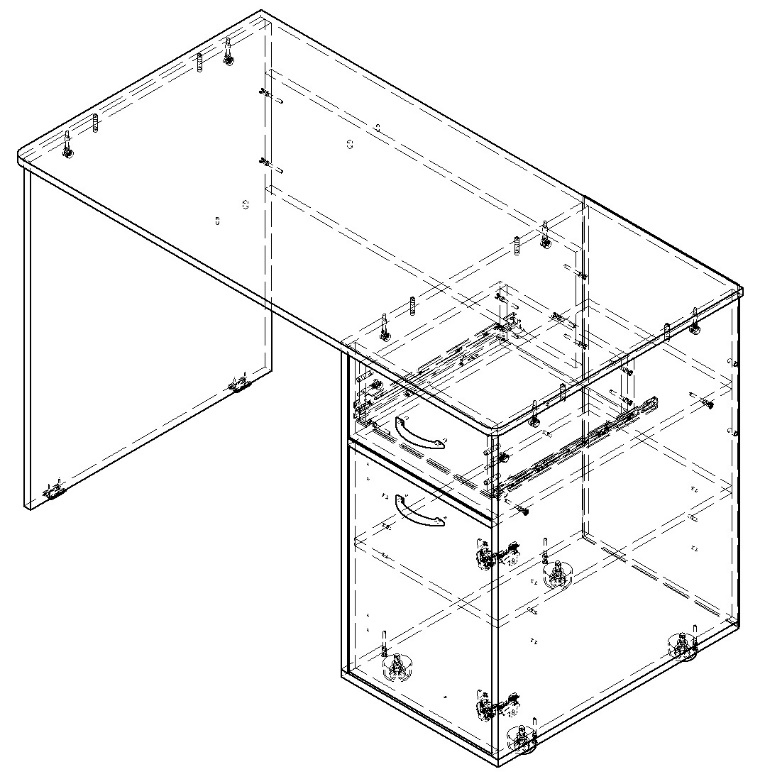 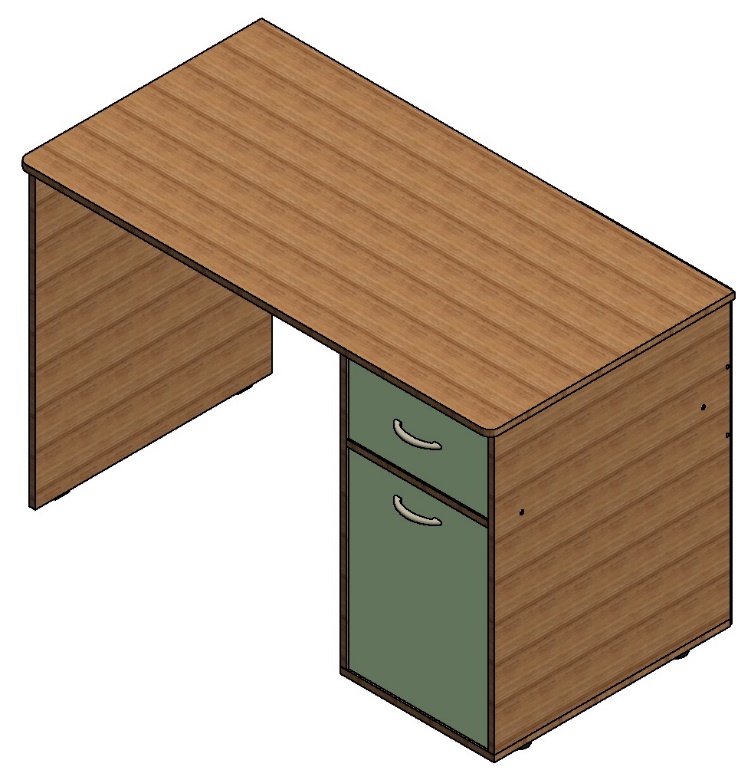 Габариты  (ДхШхВ)Д120*В77*Г62Индивидуальная упаковка Гофрокороб Общий вес изделия 40кгОбъем изделия 0,09 м3Количество упаковок2 шт.Материал каркасаЛДСП - EggerФурнитура Пр-во Россия, Турция, ГерманияКромка ПВХ 2мм и 0,4мм пр-во РоссияЦвет корпусаДуб молочныйЦвет фасадаДуб молочный, ольха, орех, венге, оранж, салат,голубой,крем,желтыйГарантия18 мес.